BEDİRHAN GÖKÇE-MEHMET AKİF’İ VE İSTİKLAL MARŞININ NASIL YAZILDIĞINI-NE ANLATMAK İSTEDİĞİNİ SÖYLEDİİzlemek için https://www.youtube.com/watch?v=N90l-wDA-wU Herkes empati yapmadan bu olayı anlayamaz. Teklif edilen para 500 cumhuriyet altını. O günkü milletvekili maaşı 8 altın. Akif şunu deseydi Akif’liğinden ne kaybederdi. -Tamam 500 altın güzel. Eğer ki kazanırsam yarısı benim, yarısı milletimin. 250 altın. 500 altın bir servettir. 8 altına karşılık milletvekilinin aldığı maaşı koy. 500 altını koy. Servet. % 10 nunu alsaydı, % 10 nunu ben alayım deseydi, halimi vaktimi düzeltirim. Ya kim ne diyebilirdi? Yâ, alkışlanırdı yine… Alkışlanırdı, denirdi ki vay fedakârlığa bak.500 altından bahsediyoruz. Bugün Akif’i konuşurken birileri Akif’i silikleştirmeye, kaybetmeye çalışırken, şöyle bir kesim var bizim ülkemizde. Hala mantalitesini çözebilmiş değilim.İstiklal marşımız var, baş tacı.  Akif yok. Kim yazdı bu şiiri.Bu şiir hangi ruh haliyle yazıldı?Evet, Atatürk diyor ki:Niye yazmadı Akif?Çünkü Atatürk nereden biliyor? Atatürk biliyor ki, 1915 senesinde Çanakkale şiiriyle cepheden cepheye gezen bu şiirle, millet, asker ayağa kalktı. Biliyor. Çanakkale Şiirinden sonra, Sarıkamış hakkında bir şiir yazmıştı. Orada diyor ki, Mehmet AkifEş hele bir dağları örten karı:
Ot değil onlar, dedenin saçları! 
,,,,,Sendeki coşkunluğa el şaşmalı! 
Haydi git evlâdım, uğurlar ola.Şimdi Akif’in asker üzerinde, millet üzerinde, toplum üzerindeki o yiğit tarafını, o kalem tarafını Atatürk biliyor. Diyor ki Git söyle,Hamdullah Suphi söylüyor. O da yetmiyor, sonra diyor ki Hasan Basri’yeYa senin iyi arkadaşın, sen söyle. Hatta Hasan Basri, muziplik olsun diye şiir yazıyorum diyor. Ne şiiri, diyor,  İstiklal Marşı’nı diyor. 500 altın veriyorlar diyor, ben yazıyorum diyor. Muziplik olsun diye. -Sen bunu nasıl yazarsın Hasan Basri, İstiklal Marşı’nı parayla…- E diyor, Sen yaz.- Ben diyor, parayla yazmam.- Tamam diyor, ben konuşacağım, para almayacaklar.Halbuki Hamdullah Suphi ile falan konuşmuşlar. Ve diyor ki O İstiklal Marşı’nın denildiği andan itibaren,Tamam diyor, yazacağım,724 tane şiir gelmiş. Hızla geçiyorum. 6 tanesi beğenilmiş. Kısmet işte. Kemalettin Kamu’lar, Kazım Karabekir’ler var. Hani sıradan kalemler de değil o öne çıkanlar yani.Diyor ki, benim evdeydik, çaya gelmişti. Çaya gelmişti ve bir an kalktı. Hocamın biraz önce bahsettiği o kuşçubaşı eşrefin anlattığı hikaye ile aynı.Duvarlara daldı. Ben diyor anladım, Akif’in hallerinden bilirim. Akif yazacak bir şeyler. Hiç karışmadı diyor. Köşeye çekildim çay içiyorum. Benim dip odaya gitti. Dip odaya gitti garip sesler çıkarıyor dedi. Akif’in içinden, şöyle bir güğüm kaynatırsın ya, bir şey geliyor diyor. Akif’in o halini bildiğim için hiç girmedim. Bir şeyin var mı da demedim. O İstiklal Marşı’nın O karın ağrısı onda başlamış. Sonra diyor dışarı çıktı. Görüşürüz dedi, sonra çıktı gitti. Ben diyor hemen ışığı aldım gittim odaya. Ya bu nereye yazdı. Ne yazdı, bir şey yazdı. Baktım diyor hiçbir şey yok. Kalem bulamamış ve tırnağı ile duvarı kazımış. İlk mısrayı “Korkma, sönmez bu şafaklarda yüzen al sancak,” O nasıl bir hal artık. O nasıl bir halse belki bugün bir çoğumuzun aklının hafsalasının almayacağı bir halle bunu yazıyor. Ondan sonra tam iki gün sürecek İstiklal Marşı’nın yazılması. Oradan Tacettin dergahına gelirken ki süreç, ceplerine doldura doldura, yüreğine doldura doldura, kalkıp O Bahtiyar Vahabzade’nin ifadesiyle.Men inanmirem kalemiyle yazdığına, birisi kulağına söyledi. Bir çırpıda yazdığı yerler var, donup kaldığı yerler var. İstiklal Marşı’nı bu ruhu bilmeden okumaya kalkarsak çözemeyiz.  Ve öyle bir haldi ki , uykunun arasında uyanıyordu. Kendi hatıraları var, Tacettin Dergahında yazarken. Bazen  beynimden geçenlere kalemim yetişmiyordu. Kendi halinden anlıyoruz. Ya kolay değil işte, Bedr’e denk tutmak. Ka’be’ye denk tutmak. Bunlar Akif gibi dindar bir adamın söyleyeceği sözler mi? Ben şimdi İstiklal Marşını anlatırken aranın kesilmemesini istiyorum.Bu şiir öyle başlamalı ki o başlangıcı ile beraber, O an dedim ki diyor Hasan Basri’ye daha sonra, Dedim ki diyor, odaya girdiğimde, Şu an İslam aleminde benim omuzlarımdaki ağır yükü hisseden bir ikinci insan var mıdır bu milletin İstiklal Marşı’nı yazacak. O halle beraber bir hal geldi gözümün önüne, o mağara geldi. Evet o mağarada ne demişti. Korkma Ya Ebabekir, Allah bizimle… Evet, Korkma diye başlamalı, Allah bizimle diye başlamalı, Çünkü bu milletle beraberdir Allah. Vadi var Kur’an’da. İşte o yüzden diyor şiir öyle başladı.Ve şiirin ilk bölümünü Akif cepheye yazar:Şiiri böyle bir dinlesinler lütfen..Cepheye der ki, Korkma, sönmez bu şafaklarda yüzen al sancak
Sönmeden yurdumun üstünde tüten en son ocak.
O benim milletimin yıldızıdır parlayacak!
O benimdir, o benim milletimindir ancak!Askere diyor ki, cepheye;Geriye dön bir bak, eğer ki diyor bu Anadolu coğrafyasında bir tane evin lambası yanıyorsa, eğer birinin ocağı yanıyorsa KorkmaBu Osmanlıdan geriye kalan bir ev kalmışsa diyor korkma… bu millet arkandadır sakın ha korkma.İkinci kıta dönüyor bayrağa, diyor ki.Çatma, kurban olayım, çehreni ey nazlı hilal!Bak kurban olayım var burada. Hani çatma kurban olayım değil ya, elini ayağını öpeyim var. Tamam kırgınsın biliyorum. Biz sana layık olamadık biliyorum. Çok yıktık seni, biliyorum. Ama ne olur, kurban olayım çehreni ey nazlı hilal. Ya şu kahraman ırka bir bak, bir gül ya.. bir şey ver onlara. Bu ne hiddet bu celal.
Kahraman ırkıma bir gül... ne bu şiddet, bu celâl?
Sana olmaz dökülen kanlarımız sonra helal. Bu lafı ceplerine koysun herkes. Sana olmaz dökülen kanlarımız sonra helal. Bayrağa da bir gözdağı var burada.
Hakkıdır, Hakk'a tapan milletimin istiklal.Bu millet Allah’tan başka bir hak bilmemiştir. Sen bu millete tavır koyamazsın der bayrağa.Üçüncü kısımda döner kendisine yazar,Ben ezelden beri hür yaşadım hür yaşarım.Hangi çılgın bana zincir vuracakmış şaşarım.Kükremiş sel gibiyim bendimi çiğner aşarım.Yırtarım dağları enginlere sığmam taşarım.Siz beni görmediniz mi Çanakkale’de.. Siz benim nasıl yiğit nasıl gözü kara, ölümü hiçe sayan tavrıma şahit olmadınız mı Çanakkale’de…Kendi kendine söylüyor bunu. Kendine gel diyor. Kendi üzerinden bizim millete…Dönüyor tekrar, diyor ki:Garbın afakını sarmışsa çelik zırhlı duvarVelev ki batının bütün cephesini şöyle bir kuşatan çelik duvarlar olsun. Benim de iman dolu göğsüm gibi serhaddim var. Ulusun korkma, nasıl böyle bir imanı boğar? Medeniyet dediğin tek dişi kalmış canavar?Bakın diyor, garbın batının afakı alayı çelik tabya olsa.. her taraf çelik olsa. Ya senin göğsündeki iman neyle geçilebilir? Geçilebilir mi sen inandığın zaman. Sonra Ulusun cinas var burada. Edebiyatta buna cinas denir. Sen ulusun büyüksün. Bir de bırak köpek gibi ulusun. Ulusun korkma sen yücesin, sen nasıl korkarsın. Öbür tarafta bırak ya ulusun korkma. İki manayı çıkarmak lazım burada. Burada bir köpeği, bir canavarı işaret ettiğini nereden anlıyoruz. Medeniyet dediğin Avrupa senin bitmek üzere, can çekişiyor, tek dişi kaldı. Canavar diyor çünkü, korkma sen böyle bir milletsin.Sonra dönüyor millete diyor ki:Arkadaş yurduma alçakları uğratma sakın.Siper et gövdeni dursun bu hayasızca akınÇünkü akın çok hayasızca, batı hiç ahlaklı edepli bir savaşın içine girmedi denilebilir. Ama hiç hayasızca akın yapmamış tek milletiz diyebiliriz geçmişe dönüp baktığımız zaman.Doğacaktır sana vaaddiği günler Hakk’ın.Valla ne diyor Kur’an’da Müslümanlara… Siz inandığınız sürece Allah size destek verecektir. Siz yeter ki inanın. Kim bilir yarın belki de yarından da yakın. Diyor.Sonra dönüyor askere, gençliğe….Bastığın yerleri toprak diyerek geçme tanıDüşün altındaki binlerce kefensiz yatanıSen şehit oğlusun, incitme yazıktır atanı,Ya verme dünyaları alsan da bu cennet vatanı.Burada Akif bize diyor ki, toprak başka bir şey, vatan başka bir şey,Sen buraya toprak diyerek basamazsın. Altında senin nice deden yatıyor. Ya onlara karşı senin bir tarihin olması lazım. Ve burada bize, belki de hepimize şunu hatırlatıyor.Ya kardeşim sen alevi olabilirsin, sünni olabilirsin. A parti B parti C parti olabilirsin. Sen hepiniz boşnağı, türkü, kürdü, arabı sizin ceddiniz burada ya. Bura için kendinize bir gelin ya…Verme diyor sonra, belki yarın öbürgün vatanı parayla satacaklara verme diyor. Dünyaları alsan da.. burdaki dünya teması var, bu cennet vatanıSonra dönüyor herkese sesleniyor. Aklı olan kim bu cennet vatanın uğruna feda olmaz ki?Ya bir parça aklı varsa.Şüheda fışkıracak toprağı sıksan şüheda.Ya şu bir karış toprağı al diyor, sık sana şehit kanı çıkar. Bu toprak böyle bir toprak. Canı cananı bütün varımı alsın da hüda etmesin tek vatanımdan beni dünyada cüda… Ya diyor Allah aşkına kendine gel. Kim bu cennet vatan uğruna olmaz ki feda. Ve her tarafından şehit kanı sıçrarken ve fışkırırken. Allah diyor benim canımı alsın. Benim sevdiklerimi alsın. Ama diyor beni bu dünyadan cüda eylemesin, ayrı bırakmasın. İnsan bütün sebepleri kaybettikten sonra, çevrendeki her şey biterse, ne derler, esbap süküt ederse. Sebepler biterse ne yapar, Hastasınız. Hastaneye gittiniz, doktora doktora doktora. Bulamadın, cinci hocaya öbür hocaya… bütün sebepler başka yere gitti. Baktın başka çare yok. Naparsın. Dua edersin. Allah’tan başka kapı yok dersin. Akif de öyle yapıyor.Geliyor diyor ki:Ruhumun senden ilahi şudur ancak emeliDeğmesin mabedimin göğsüne namahrem eliBu ezanlar… Ki şehadetleri senin dininin temeliEbedi yurdumun üstünde benim inlemeliYa rabbi diyor, namahremin eli değmesin. Bu ezanlar susmasın. Bayrak indi ezan sustu sen yoksun. Ya bu ezanlar zaten senin dininin şehadeti yani. Buraya namahrem el değerse hepsi gidecek. Sen diyor tek bunu istiyorum. Ebedi yurdumun üstünde benim inlemeli. Bu ses dursun. Ki eğer bu ses durursa o zaman vecd ile bin secde eder varsa başım. Onun cevabıdır zaten. O zaman vecd ile bin secde eder başım. Her cerihamdan ilahi boşanır kanlı yaşım. Fışkırır yerden mücerred gibi yerden naşım. O zaman yükselirek belki arşa değer başım. Yani öyle olursa diyor, bu ezanlar okunursa, o zaman toprağın altındaki şehit, o üzerindeki cerahatini dökmesi ile beraber, ki eğer varsa onun mezar taşı, hatta o mezar taşı bile bin kere secde eder diyor eğer varsa. Yoksa bile o cerahatinden boşanan kan ruh olarak fışkırır gökyüzüne çıkar. O zaman işte belki de benim yükselerek arşa değer belki başım. Bu gazla beraber dönüyor tekrar bayrağa  devam ediyor Akif,Dalgalan sen de şafaklar gibi ey şanlı hilalBurda çünkü böyle bir hava var. Akif in o başta dediği nazlı hilal burada bakıyorsunuz şanlı hilaldir. Ya tamam sen nazlandın, kırıldın falan ama dur bir dakka yaniDalgalan sen de şafaklar gibi ey şanlı hilalOlsun artık dökülen kanlarımın hepsi helalNe dedi başta, Sana olmaz dökülen kanlarımız sonra helal. Sonra geldiğinde olsun artık dökülen kanlarımın hepsi helalEbediyyen sana yok ırkıma yok izmihlalEmin ol diyor, ne sana ne de bu aziz millete izmihlal yok. Buna emin ol Neden mi? Çünkü hür yaşamış bir milletin hürriyet dibine kadar hakkıdır. Hür yaşamış ve Allah’tan başka bir ilah tanımamış bir milletin de bağımsızlık dibine kadar hakkıdır.Bundan dolayıdır ki,Hakkıdır hür yaşamış bayrağımın hürriyet.Hakkıdır Hakk’a tapan milletimin istiklal.Bu şiiri biz bugün böyle anlayamadığımız için, işte o gün bu yüzden meclis bu yüzden ayaklanıyor. O gün meclis istiyor, bir daha okunuyor. Çünkü o günkü şartları herkes biliyor. Akifin ruhu.. Atatürke diyorlar ki, neresini en çok beğendin. Diyor ki şu son iki mısra var ya.. bu herşeyi anlattı diyor.Hakkıdır bu kadar özetlenebilir hür yaşamış bayrağımın hürriyet, Hakkıdır Hakk’a tapan milletimin istiklal.12:09 / 15:56SıradakiOTOMATIK OYNAT10:43Büyük Üstad Mehmet Akif... Çanakkale Şehitlerine Şiirinin Yazılışının AnlatımıMustafa Köseoğlu38 B görüntüleme8:21Habertürk Sunucusu Göz Yaşlarını Tutamadıbuklamania1118 B görüntüleme9:52Bedirhan Gökçe Hz Ömer ile Nuşirevan HikayesiBEDİRHAN GÖKÇE youtube official15 B görüntüleme30:01Öteki Gündem - 18 Mart 2013 - Mehmet Akif Ersoy - 2 / 5Öteki Gündem1,2 B görüntüleme3:44:05Öteki Gündem - Çanakkale Savaşı / 13 Mart 2015HABERTURK14 B görüntüleme45:53istiklal marşı nasıl yazıldıHüseyin Gelici6,7 B görüntüleme7:12Bedirhan Gökçe - Çanakkale ŞehitlerineNüvaz Müzik & Organizasyon44 B görüntüleme1:01:181 SAATLİK Payitaht Abdulhamit müziği uzun versiyon.MHG- HÜSEYİN GEÇİTSizin için öneriliyor8:42Mehmet Akif Neden Sultan Abdülhamid'e Muhalefet Etti?ilimsahibi238 B görüntüleme10:55Beni Bir Türk Defnetsin; Tüyleri Diken Diken Eden Anlar. Tufan Gündüz.EVLAD-I FATİHAN83 B görüntüleme14:09İSTİKLAL MARŞI'nın Hikayesi ve Anlamı (Bedirhan Gökçe)Türkiye Selanikliler41 B görüntüleme18:07Mehmet Akif'in Abdülhamid han düşmanlığı | Prof.Dr. Ahmet Şimşirgilismet büyükbulut67 B görüntüleme2:09M. Akif Ersoy'un oğlunun hazin hikayesi duygulandırdıe-sosyal dergi185 B görüntüleme8:47Bedirhan Gökçe-Bülbül şiiri (M.Akif)-Öteki GündemAYKUT YAVUZ30 B görüntüleme30:01Öteki Gündem- 18 Mart- İstiklal Marşının Yazılış Öyküsü...İzzet EKER11 B görüntüleme8:07Bedirhan Gökçe Her şeyi Çürütür ZamanBEDİRHAN GÖKÇE youtube official21 B görüntüleme6:45Tufan Gündüz'den yürek titreten anlatım "Tarih bizi çağırıyor"Pelin Çift ile Gündem Ötesi160 B görüntüleme3:25İstiklal Marşındaki GİZLİ MESAJGÖZ674 B görüntüleme4:21I did/ I have done/ I had done/I will have done(Ders-2)Orkun LondonerSizin için öneriliyor11:54Bedirhan Gökçe Anzaklı Ömer Gecenin HikayesiBEDİRHAN GÖKÇE youtube official17 B görüntülemeDAHA FAZLA GÖSTERhttps://www.youtube.com/watch?v=N90l-wDA-wU
BeğenAntolojimYorumlarPaylaşTweetlePaylaşSebîlürreşâd cerîde-i İslâmiyyesinin kahraman askerlerimize armağanıYurdunu Allâh’a bırak, çık yola:
«Cenge! » deyip çek ki vatan kurtula.
Böyle müyesser mi gazâ her kula? 
Haydi levend asker, uğurlar ola.Ey sürüden arkaya kalmış yiğit! 
Arkadaşın gitti, yetiş sen de git.
Bak ne diyor, cedd-i şehîdin, işit:
«Durma git evlâdım, uğurlar ola.«Durma git evlâdım, açıktır yolun...
Cenge sıvansın o bükülmez kolun; 
Süngünü tak, ön safa geçmiş bulun.
Uğrun açık olsun, uğurlar ola.«Yerleri yırtan sel olup taşmalı! 
Dağ demeyip, taş demeyip aşmalı! 
Sendeki coşkunluğa el şaşmalı! 
Haydi git evlâdım, uğurlar ola.«Yükselerek kuş gibi Balkanlara,
Öyle satır at ki kuduz Bulgar’a:
Bir daha Osmanlı’ya güç sırtara! 
Git de gel evlâdım... uğurlar ola.«Düşmana çiğnetme bu toprakları; 
Haydi kılıçtan geçir alçakları! 
Leş gibi yatsın kara bayrakları! 
Kahraman evlâdım, uğurlar ola.»* * *Balkan’ı bildin mi nedir, hemşeri? 
Sevgili ecdâdının en son yeri.
Bir sıla isterdin a çoktan beri
Şimdi tamam vakti... Uğurlar ola.Balkan’ın üstünde sızan her pınar
Bir yaradır, durmaz içinden kanar! 
Hangi taşın kalbini deşsen: Mezar! 
Gör ne mübârek yer... uğurlar ola.Eş hele bir dağları örten karı:
Ot değil onlar, dedenin saçları! 
Dinle: Şehid sesleridir rüzgârı! 
Durma levend asker, uğurlar ola.Ey vatanın şanlı gazâ mevkibi,
Saldırınız düşmana arslan gibi.
İşte Hudâ yâveriniz, hem Nebi.
Haydi gidin, haydi, uğurlar ola.17 Ekim 1912Mehmet Akif Ersoyhttps://www.antoloji.com/cenk-sarkisi-siiri/ 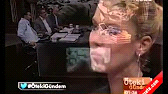 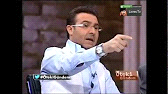 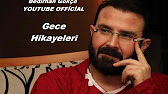 